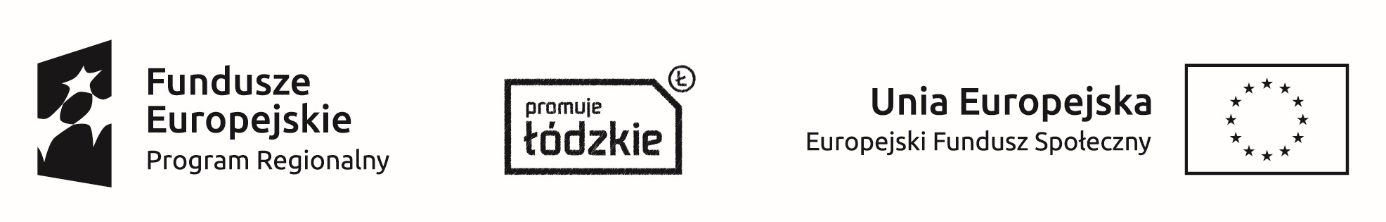 Projekt współfinansowany ze środków Europejskiego Funduszu Społecznego w ramach Regionalnego Programu Operacyjnego Województwa Łódzkiego na lata 2014-2020Harmonogram dodatkowych zajęć  GRUPOWYCH z doradcą edukacyjno-zawodowym w ramach projektu„Doskonalenie umiejętności i kompetencji praktycznych uczniów technikum i poszerzenie kompetencji nauczycieli Zespołu Szkół Ponadgimnazjalnych 
w Drzewicy – kolejny krok do sukcesu zawodowego absolwentów szkoły”GR.I-14 UCZESTNIKÓW /UCZESTNICZEKData prowadzenia zajęćDzieńtygodniaGodzinyprowadzeniazajęćLiczbagodzinNumersali dydaktycznejw Zespole Szkół Ponadgimnazjalnych w Drzewicy18.10.2017Środa1500-154515218.10.2017Środa1500-154515218.10.2017Środa1500-154515218.10.2017Środa1500-154515218.10.2017Środa1500-154515218.10.2017Środa1500-154515218.10.2017Środa1500-154515218.10.2017Środa1500-154515218.10.2017Środa1500-154515218.10.2017Środa1500-154515218.10.2017Środa1500-154515218.10.2017Środa1500-154515218.10.2017Środa1500-1545152